ПРОЕКТ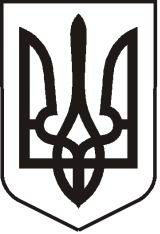 УКРАЇНАЛУГАНСЬКА   ОБЛАСТЬ ПОПАСНЯНСЬКА  МІСЬКА  РАДАВИКОНАВЧИЙ КОМІТЕТРIШЕННЯ 24 січня 2018 року                          м. Попасна	                                    № Про встановлення тарифу на послуги з теплопостачання,  які надає ФОП Мосіященко В.Ф. для опаленняОНЗ «Попаснянська ЗОШ №1», ЗОШ № 21, ЗОШ № 27, ДНЗ №1, виконкому Попаснянської міської ради, Попаснянського професійного ліцею залізничного транспорту         Розглянувши звернення фізичної особи – підприємця Мосіященко В.Ф. з проханням  встановити тариф на послуги з теплопостачання для опалення ОНЗ «Попаснянська ЗОШ №1», ЗОШ № 21, ЗОШ № 27, ДНЗ №1, виконкому Попаснянської міської ради, Попаснянського професійного ліцею залізничного транспорту, керуючись ст. ст. 13, 20 Закону України «Про теплопостачання»,  Постановою Кабінету Міністрів України від 01 червня 2011 року №869 «Про забезпечення єдиного підходу до формування тарифів на житлово-комунальні послуги», Постановою національної комісії, що здійснює держане регулювання у сферах енергетики та комунальних послуг від 22.03.2017 №308 «Про затвердження Ліцензійних умов провадження господарської діяльності у сфері теплопостачання», на підставі ст.ст. 7, 31 Закону України  «Про житлово-комунальні послуги», пп.2 п.«а» ст. 28 та ст. 52 Закону України  «Про місцеве самоврядування в Україні», виконком Попаснянської  міської ради     ВИРІШИВ:Встановити тариф на послуги з теплопостачання для опалення ОНЗ «Попаснянська ЗОШ №1», ЗОШ №21, ЗОШ №27, ДНЗ №1, виконкому Попаснянської міської ради, Попаснянського професійного ліцею залізничного транспорту, згідно з додатком (додається).Встановити, що дане рішення набирає чинності з 01 січня 2018 року.Рішення виконавчого комітету Попаснянської міської ради від 27.10.2017 №99 «Про встановлення тарифу на послуги з теплопостачання, які надає ФОП Мосіященко В.Ф. для опалення ЗОШ №1, ЗОШ № 21, ЗОШ № 27, ДНЗ №1, виконкому Попаснянської міської ради, Попаснянського професійного ліцею залізничного транспорту» визнати таким, що втратило чинність.	        Міський голова              					      Ю.І. Онищенко    Підготувала: Савенко Д.К., 20389Додаток 1до  рішення виконкомуміської ради24.01. 2018  № Тариф на послуги з теплопостачання, які надає ФОП Мосіященко В.Ф. для опалення ЗОШ №1, ЗОШ №21, ЗОШ №27, ДНЗ №1, виконкому Попаснянської міської ради, Попаснянського професійного ліцею залізничного транспортуЗаступник міського голови								Д.В. Хащенко№ п/пВид послугОд. виміруТариф, грн.1.Теплопостачання1 Гкал1 961,68